          《在线课堂》学习单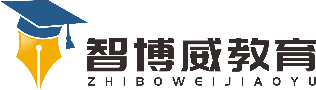 班级：                姓名：                 单元语文5年级下册第6单元课题16、《田忌赛马》1温故知新一、看拼音，写词语xiōng yǒu chéng zhú      mō quán cā zhǎng       yuè yuè yù shì  （               ）    （              ）     (              )xìng zhì bó bó          yáo yáolǐngxiān       bú dòng shēng sè(               )      (               )     (                )自主攀登二、查字典填空。1.用音序查字法查“忌”，应先查(    ),再查音节(    ),它是个(   )结构的字。2.用数笔画查字法查“丧”气，应查(    )画，读音(     )，组词(      )。3. "羸”的读音是(      )， “赢” 的读音是(     ),它们可以分别组词为(         )、(         )。稳中有升三、把下面的词语和对应的意思用线连一-连。赏识                  对人的推荐、荐举的意思。信任                  认识到别人的才能或作品等的价值而给重视或赞扬。对阵                  相信并加以任用。好奇                  指两军摆开作战阵势，现也比喻摆开比赛阵势。引荐                  流露或显示出好奇的(尤指对他人之事) ;对还不了解的新鲜事物有兴趣的。说句心里话